Zał.1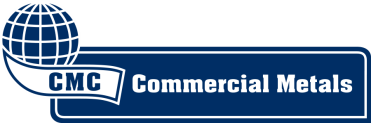 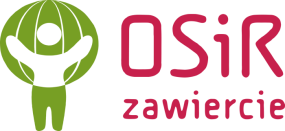 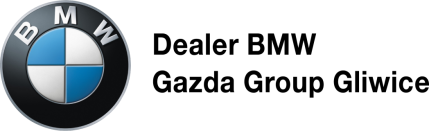 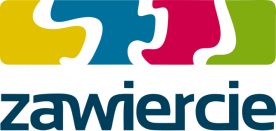                                        V BMW Gazda Półmaraton Zawierciański  08.09.2019     			REGULAMIN1.	ORGANIZATOROśrodek Sportu i Rekreacji w Zawierciu42-400 Zawiercie, ul. Moniuszki 10rachunek bankowy: PKO SA / 07 1240 2975 1111 0010 4324 0240telefon: (32) 67 243 37 , 502317230strona internetowa: www.osir.net.ple-mail: osir@osir.net.pl	WSPÓŁORGANIZATORZY								Stowarzyszenie Sengam SportStowarzyszenie Grupa Jura’PL 	PATRONATPrezydent Miasta ZawierciaPARTNERZYIPA ZawiercieStowarzyszenie Jurajskich Motocyklistów Polska2.	SPONSOR TYTULARNYBMW Gazda Group Gliwice 2a.    SPONSOR POMOCNICZY          CMC POLAND Sp. z o.o.3.	CEL ZAWODÓWRozwój idei wyścigów MTB na Jurze Krakowsko-Częstochowskiej;promowanie kolarstwa jako formy aktywnego spędzania czasu;połączenie sportowej rywalizacji z zabawą i rekreacją;promowanie miasta Zawiercie.4.	CZAS I MIEJSCE ZAWODÓWTermin: 08.09.2019r.Miejsce startu i mety: bieżnia stadionu OSIR I, ul. Moniuszki 10.Biuro zawodów: przy wejściu głównym do hali OSIR I, ul. Moniuszki 10czynne dniu zawodów w godz.  7.00 do 9.30 . 5.	WARUNKI UCZESTNICTWAUczestnikiem Biegu może być osoba spełniająca następujące warunki:5.1.	Do dnia 30.08.2019 roku zarejestruje się na stronie internetowej:http://www.pomiar-czasu.pl/zapisy.php5.2.	Dokona opłaty startowej w wysokości zgodnej z pkt. 7 niniejszego Regulaminu.5.3.	Prawo startu w wyścigu mają osoby, które w wieku:18 lat i starsze;5.4.	Każdy uczestnik startuje na własną odpowiedzialność. Organizator nie ponosi odpowiedzialności za szkody powstałe w związku z udziałem uczestników w zawodach, zwłaszcza za wszelkiego rodzaju urazy ciała, uszkodzenia oraz utratę mienia.5.5.	Zawodnik, który dokona opłaty, wystartuje i zostanie zarejestrowany systemem pomiaru czasu, swoim uczestnictwem potwierdza, że zna i akceptuje niniejszy regulamin.5.6.   W dniu zawodów rejestracja nie będzie prowadzona.5.7.    Limit uczestników 500 osób.6.	POMIAR CZASUPodczas Wyścigu będzie funkcjonował system identyfikacji i pomiaru czasu. Każdy z uczestników w nim startujący zobowiązany jest do posiadania numeru startowego  oraz chipu pomiarowego. W przypadku utraty lub uszkodzenia chipu pomiarowego uczestnik zobowiązany będzie do zwrotu Organizatorowi kwoty stanowiącej jego równowartość.7.	OPŁATY7.1.	Wysokość opłat obowiązujących na Wyścigu:do dnia 31.07.2019:	20 zł – dla młodzieży szkolnej;	40 zł – dla wszystkich pozostałych.od dnia 01.08.2019 do dnia 30.08.2019:	30 zł – dla młodzieży szkolnej;	60 zł – dla wszystkich pozostałych.7.2.	Poprzez zwrot „młodzież szkolna” rozumie się uczniów szkół ponadgimnazjalnych i policealnych oraz wyższych uczelni.7.3.	Opłatę startową należy uiścić przelewem według poniższych danych:	Numer konta: 	PKO SA / 07 1240 2975 1111 0010 4324 0240	Odbiorca:	OSiR Zawiercie ul. Moniuszki 10,42-400 Zawiercie	Tytuł przelewu:	proszę wpisać „Wyścig MTB” oraz imię i nazwisko uczestnikaUwaga! Członkowie stowarzyszenia Sengam Sport i Grupa Jura’PL – 50% stawki7.4.	W sprawach dotyczących płatności elektronicznej prosimy o kontakt bezpośrednio na adres mailowy lub telefonicznie. W uzasadnionych przypadkach istnieje możliwość zwrotu w terminie do 7 dni licząc od daty wpłaty jednak nie później niż 10 dni przed datą startu.8.	PROGRAM ZAWODÓW7:00 - 9:30	weryfikacja oraz wydawanie numerów startowych w Biurze Zawodów;10:05	ustawianie zawodników na linii startu;	10:15	start Wyścigu;13:00	zamknięcie trasy Wyścigu – Limit czasu – 2 godz.45 min.13:30	przybliżony czas rozpoczęcia ceremonii wręczania nagród – płyta stadionu.9.	TRASA9.1.	Bieg rozgrywany będzie na dystansie 21km 97,5m. Trasa wyścigu, poza startem/metą, poprowadzona jest wyłącznie nawierzchniami asfaltowymi.9.2.	Przebieg trasy: Leśna (start), Henryka Sienkiewicza, Tadeusza Kościuszki, 3-go Maja, Dmowskiego, 3-go Maja, Kościuszki, Blanowska, Gliniana, Rudnicka, Pomrożycka, Filaretów, Łośnicka, Piłsudskiego, Leśna, Stadion (meta). 9.3.	Na trasie zlokalizowane będą bufety – 3, 9, 16 i 20 km trasy. 9.4.	Trasa będzie oznakowana, na stałe zabezpieczona przez służby porządkowe, wolontariuszy, ratowników medycznych i karetkę ratunkową.9.5.	Na trasie będą zlokalizowane punkty kontrolne. Ominięcie któregokolwiek punktu kontrolnego będzie karane dyskwalifikacją.9.6.	Trasy półmaratonu, jej profil wysokościowy oraz ślad w formacie GPX będą opublikowane na stronie internetowej OSIR oraz profilu Facebook’owym „Grupa Jura’pl” najpóźniej na 14 dni przed planowanym terminem rozegrania imprezy. 11.	ŚWIADCZENIA DLA UCZESTNIKÓWUczestnicy wyścigu w ramach wpisowego otrzymują:pamiątkowy medal;numer startowy;gorący posiłek i napoje po wyścigu;elektroniczny pomiar czasu;chip startowy, który podlega zwrotowi;zabezpieczenie medyczne i ratownicze;ubezpieczenie NW wszystkich uczestników na czas trwania maratonu;nagrody pieniężne, rzeczowe i trofea dla zwycięzców				12. KATEGORIE DODATKOWE - IV Mistrzostwa Polski Motocyklistów w Półmaratonie ( kobiety – mężczyźni miejsca 1-3) - kryterium ( posiadanie prawa jazdy kat. A,A1)- II Mistrzostwa Polski Hutników w Półmaratonie  ( kobiety – mężczyźni miejsca 1-3)- Kryterium: ( karta pracownicza (przepustka) w przypadku pracowników CMC, w przypadku kandydatów z innych hut, może potwierdzenie zatrudnienia- zaświadczenie od pracodawcy.)- Kategoria Mundurowa ( kobiety – mężczyźni miejsca 1-3)12a.	KATEGORIE WIEKOWE13.	KLASYFIKACJA INDYWIDUALNA13.1.	Klasyfikacja będzie prowadzona w kategorii Open i kategoriach wiekowych z podziałem na płeć.13.2.	Zwycięzcami kategorii Open i kategorii wiekowych będą uczestnicy, którzy w najkrótszym czasie pokonają trasę Wyścigu i nie pominą żadnego punktu kontrolnego.13.3.Podczas trwania wyścigu prowadzona będzie również dodatkowa klasyfikacja – dla najlepszej mieszkanki i najlepszego mieszkańca miasta Zawiercie ( kobiety – mężczyźni miejsca 1-3) . Warunkiem niezbędnym do weryfikacji miejsca zamieszkania uczestnika jest okazanie aktualnego dokumentu tożsamości. 14.	NAGRODY14.1.	W klasyfikacji Open z podziałem na płeć nagrody to:miejsce I – 700 zł miejsce II – 500 zł miejsce III – 400 zł 14.2.	W klasyfikacji dla najlepszych mieszkańców miasta Zawiercia:miejsce I –  150 złmiejsce II – 100 złmiejsce III–  50 zł14.3.	Dla zwycięzców poszczególnych kategorii wręczane będą pamiątkowe puchary.14.4.	Wyżej wymienione nagrody wręczane będą podczas ceremonii dekoracji. Niestawienie się zawodnika (lub jego reprezentanta) podczas dekoracji oznacza przepadek nagród.15.	RUCH DROGOWY15.1.	Wyścig odbywa się na oznakowanej i zabezpieczonej trasie.15.2.	Zawodnicy zobowiązani są zachować szczególną ostrożność mając na uwadze możliwość wyjechania pojazdów z pól, dróg leśnych czy posesji prywatnych.15.3.	Wszyscy zawodnicy podczas Biegu mają obowiązek bezwzględnie przestrzegać przepisów Ruchu Drogowego.15.4.	Organizator nie ponosi odpowiedzialności za ewentualne kolizje i wypadki na trasie.16.	KARYOrganizator może zasądzić następujące kary:upomnienie (dwa upomnienia = dyskwalifikacja);dyskwalifikacja.17.	PROTESTYProtesty odnośnie przebiegu Biegu, klasyfikacji oraz wyników należy składać wyłącznie w formie pisemnej w dniu rozgrywania zawodów w Biurze Zawodów. Protesty dotyczące wyników i klasyfikacji będą przyjmowane przez okres 30 minut od momentu ogłoszenia wyników. Po tym czasie nie będą rozpatrywane. Do protestu należy załączyć kaucję w wysokości 50 zł. Kaucja nie zostanie zwrócona, o ile Organizator nie przyzna racji składającemu protest. Decyzja ostateczna należy do Organizatora.18.	OCHRONA ŚRODOWISKA NATURALNEGOZawodnicy muszą szanować środowisko naturalne i bezwzględnie nie mogą zanieczyszczać trasy wyścigu. Zaśmiecanie trasy wyścigu karane będzie dyskwalifikacją. 19.	INFORMACJE KOŃCOWE19.1.	Każdy uczestnik bierze udział w Biegu na własną odpowiedzialność i ponosi odpowiedzialność cywilną i prawną za wszystkie szkody wyrządzone przez siebie.19.2.	Uczestnik przyjmuje do wiadomości, że należy przestrzegać zarządzeń służb porządkowych oraz warunków Regulaminu. Brak znajomości Regulaminu nie będzie uznawany jako wytłumaczenie.19.3.	Uczestnik zgadza się z warunkami regulaminu i zgłasza swój udział w Biegu poprzez wypełnienie formularza zgłoszenia.19.4.	Uczestnik wypełniając formularz zgłoszenia oświadcza, że dane w nim zawarte są zgodne z prawdą, że zapoznał się i akceptuje wszystkie warunki niniejszego Regulaminu oraz zapewnia, że stan zdrowia, w jakim się znajduje, umożliwia udział w Biegu.19.5.	Każdy uczestnik, który zrezygnuje z udziału w Biegu w trakcie jego trwania powinien bezzwłocznie zgłosić ten fakt Organizatorowi.19.6.	W przypadku rezygnacji z udziału lub nieobecności w imprezie Organizator nie zwraca wpisowego.19.7.	Organizator nie ponosi odpowiedzialności materialnej za rzeczy zaginione w trakcie trwania zawodów.19.8.	Organizator, wszystkie osoby z nim współpracujące, a także osoby związane z przeprowadzeniem i organizacją Wyścigu nie ponoszą odpowiedzialności względem uczestników i osób trzecich za wypadki, ewentualne kolizje, szkody osobowe, rzeczowe i majątkowe, które wystąpią przed, w trakcie lub po zawodach.19.9.	Uczestnicy ponoszą odpowiedzialność za wszelkie szkody wyrządzone ich działaniem lub zaniechaniem.19.10.	Zawody odbędą się bez względu na warunki atmosferyczne z wyłączeniem sytuacji odwołania imprezy przez działanie sił wyższych, czyli zdarzeń zewnętrznych niemożliwych do przewidzenia.19.11.	Uczestnik wyraża zgodę na przetwarzanie danych osobowych przez Organizatora zgodnie z ustawą z dnia 29 sierpnia 1997r. o ochronie danych osobowych oraz późniejszymi nowelizacjami (Dz. U. nr 133, poz. 883).19.12.	Uczestnik wyraża zgodę, aby zdjęcia, nagrania filmowe oraz wywiady z jego osobą, a także wyniki z jego danymi osobowymi mogły być wykorzystane przez prasę, radio i telewizję, a także w celach marketingowych Organizatora i sponsorów Wyścigu.19.13. Organizator zastrzega sobie prawo do wprowadzania zmian do niniejszego Regulaminu nie później jednak niż do dnia zawodów. Treść obowiązującego regulaminu dostępna będzie dla uczestników w Biurze Zawodów.19.14. 	Organizator zastrzega sobie prawo do ostatecznej interpretacji Regulaminu.OrganizatorkobietykobietykobietymężczyźnimężczyźnimężczyźniWiekkategoriarok urodzeniawiekkategoriarok urodzenia18-29K11999-198918-29M11999-198930-39K21988-197930-39M21988-197940+K31978 i starsze40-49M31978-196950+M41968 i starsi